  MODELLO DI RICEVUTA PER NOLEGGIO AUTO                  				 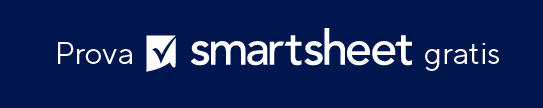 IL TUO LOGOIL TUO LOGORICEVUTA PER NOLEGGIO AUTORICEVUTA PER NOLEGGIO AUTORICEVUTA PER NOLEGGIO AUTORICEVUTA PER NOLEGGIO AUTODATA DI INIZIODATA DI FINEDATA FATTURAFATTURA N.SOCIETÀ DI NOLEGGIOSOCIETÀ DI NOLEGGIONOME DELLA SOCIETÀID INVENTARIOMARCA VETTURAKMDURATA (ORE)AFFITTO ALL'ORATOTALEAFFITTATA DA NOMEINDIRIZZO INDIRIZZO TELEFONOE-MAILLOCATARIO / NOLEGGIATORELOCATARIO / NOLEGGIATORENOME COMPLETOPATENTE DEL CONDUCENTE N.INDIRIZZO INDIRIZZO INDIRIZZO TELEFONONOME DELLA SOCIETÀINFORMAZIONI VEICOLOORE TOTALISUBTOTALEVINMARCANote / Istruzioni: ASSICURAZIONEMODELLOALTROCOLORETOTALEANNOinserisci l'importo iniziale del pagamentoMENO PAGAMENTOSTATO DEL COMBUSTIBILETOTALE DOVUTONOME PROPRIETARIOPROPRIETARIO(STAMPATELLO)(FIRMA)DATANOME CLIENTECLIENTE(STAMPATELLO)(FIRMA)DATAGRAZIEDICHIARAZIONE DI NON RESPONSABILITÀQualsiasi articolo, modello o informazione sono forniti da Smartsheet sul sito web solo come riferimento. Pur adoperandoci a mantenere le informazioni aggiornate e corrette, non offriamo alcuna garanzia o dichiarazione di alcun tipo, esplicita o implicita, relativamente alla completezza, l’accuratezza, l’affidabilità, l’idoneità o la disponibilità rispetto al sito web o le informazioni, gli articoli, i modelli o della relativa grafica contenuti nel sito. Qualsiasi affidamento si faccia su tali informazioni, è pertanto strettamente a proprio rischio.